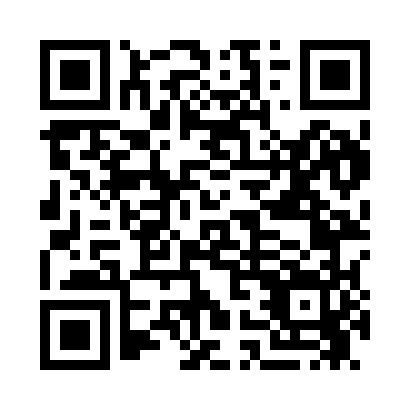 Prayer times for Panier, Virginia, USAMon 1 Jul 2024 - Wed 31 Jul 2024High Latitude Method: Angle Based RulePrayer Calculation Method: Islamic Society of North AmericaAsar Calculation Method: ShafiPrayer times provided by https://www.salahtimes.comDateDayFajrSunriseDhuhrAsrMaghribIsha1Mon4:205:521:155:108:3810:102Tue4:205:521:155:108:3810:103Wed4:215:531:155:108:3810:104Thu4:225:531:165:108:3810:095Fri4:225:541:165:108:3710:096Sat4:235:551:165:108:3710:087Sun4:245:551:165:108:3710:088Mon4:255:561:165:108:3710:079Tue4:265:561:165:108:3610:0710Wed4:275:571:175:118:3610:0611Thu4:275:581:175:118:3510:0512Fri4:285:581:175:118:3510:0513Sat4:295:591:175:118:3410:0414Sun4:306:001:175:118:3410:0315Mon4:316:011:175:118:3310:0216Tue4:326:011:175:118:3310:0217Wed4:336:021:175:118:3210:0118Thu4:346:031:175:118:3210:0019Fri4:356:041:175:108:319:5920Sat4:376:041:175:108:309:5821Sun4:386:051:185:108:309:5722Mon4:396:061:185:108:299:5623Tue4:406:071:185:108:289:5524Wed4:416:071:185:108:279:5425Thu4:426:081:185:108:279:5326Fri4:436:091:185:098:269:5127Sat4:446:101:185:098:259:5028Sun4:466:111:185:098:249:4929Mon4:476:121:185:098:239:4830Tue4:486:121:175:098:229:4631Wed4:496:131:175:088:219:45